Musteruniversität
Studiengang
Name des Moduls
Betreuende Dozentin: Maria Musterfrau
Matrikelnummer 123456701.05.2021Praktikumsbericht für das Praxissemesterim Zeitraum vom 01.07.2020 - 31.03.2021

Praktikant im „Online Marketing“
Musterfirma GmbH
Firmenstraße 456
12345 FirmenstadtPraktikant Max Mustermann
Musterstraße 123
12345 Musterstadt
muster@email.de
017923456789Anlagen: Literaturverzeichnis, Sonstiges (…)EinleitungUnternehmensporträtIn welcher Branche ist das Unternehmen tätig? Charakteristisches wie: Gesellschaftsform, Standort /-e, MitarbeiterzahlWas sind Produkte / Leistungen und Zielgruppen des Unternehmens?Eine Zusammenfassung der UnternehmenshistorieWie bist du auf das Unternehmen aufmerksam geworden und wie verlief der Bewerbungsprozess?In welchem Tätigkeitsbereich absolvierst du das Praktikum? (z.B. in der Pflege)Meine MotivationWeshalb hast du dich für diese Branche entschieden?Wieso hast du dieses Unterhemen gewählt?Was sind ausschlaggebende Punkte, die zu deiner Entscheidung beigetragen haben?Meine ErwartungenWas möchtest du aus der Praxis lernen?Wie stellst du dir einen typischen Arbeitstag vor?Wie würdest du gerne betreut werden?Was erhoffst du dir, inwiefern dir das Praktikum bei deinen Zukunftsentscheidungen weiterhelfen wird?HauptteilEine Gesamtübersicht über generelle Aufgaben, ihrer Zielsetzungen und deinen TätigkeitsbereichDetaillierte BeschreibungenDetaillierte Beschreibung eines typischen Arbeitstages Nach Möglichkeit die Erstellung von WochenübersichtenGgf. Nennung von Problemen und zugehörigen LösungswegenBesonderheiten wie Wohnungssuche / Beantragung eines Visums etc.ArbeitsbedingungenHast du im Büro, im Freien, in einer Praxis gearbeitet?Wie waren deine Arbeitszeiten? Gab es Besonderheiten?SchlussKurze ZusammenfassungBewertung des PraktikumsWie hat dir das Praktikum insgesamt gefallen?Wie haben dir deine Aufgaben gefallen und wie kamst du damit zurecht?Was hast du alles gelernt?Wie war der Umgang mit anderen Mitarbeitern / deinem Ansprechpartner?Reflexion des PraktikumsWurden deine Erwartungen erfüllt, übertroffen oder enttäuscht und wieso?Welche Relevanz hatte das Praktikum für dich persönlich?Welche Rolle spielt es für Entscheidungen bzgl. deines beruflichen Lebens?Wie wurde dein Bild von dem Beruf geprägt?Kannst du dir vorstellen, in dieser Firma später zu arbeiten?Konntest du dich während des Praktikums weiterentwickeln?Literaturverzeichnis4.1 Ggf. TabellenverzeichnisAnhang5.1 Ggf. BescheinigungenSelbstständigkeitserklärungHiermit erkläre ich, dass ich die vorliegende Arbeit selbstständig und ohne fremde Hilfe verfasst und keine anderen Hilfsmittel als angegeben verwendet habe. Insbesondere versichere ich, dass ich alle wörtlichen und sinngemäßen Übernahmen aus anderen Werken als solche kenntlich gemacht habe. 
Ort, Datum                                                                      Unterschrift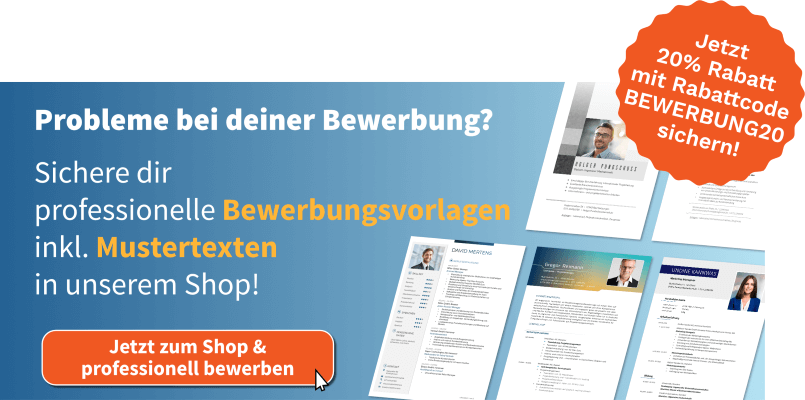 https://shop.bewerbung.net/products/praktikumspaket